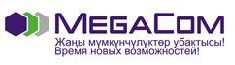 КАЙРАДАН КАТТОО АРЫЗЫАбонент _____________________________________________________________________		(Номур ээсинин аты- жөнү/Мекеменин аталышы - Өткөрүп берүүчү тарап) Жеке эсеп № _____________.Персоналдык жеке эсеп №(бар болсо)_________________. ___________________________________________________________абоненттик номурун_____________________________________________________________________________(Ээсинин аты-жөнү/Мекеменин аталышы - Кабыл алуучу тарап)наамына өткөрүп берүүңүздү өтүнөм.Жеке эсеп №__________________ 20____-ж. «____»- ____________ тарта Номурду колдонуучунун аты-жөнү ________________________________________________						(толугу менен)Номурду кайрадан каттоодон өткөрүүнүн себеби:  Жыйынтыктоочу эсептешүү аяктагандан кийин калдык акча каражатын:          ӨТКӨРҮП БЕРДИМ:	                                                                   КАБЫЛ АЛДЫМ:		_____________________________________                    _____________________________________	               Аты-жөнү, колу, МО                                                                             Аты-жөнү, колу, МО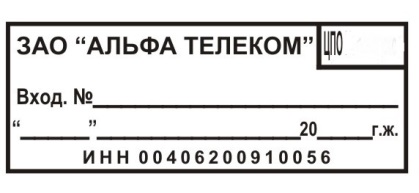 				       _____________________________________							 	Компания өкүлүнүн аты-жөнү жана колу«___» 20____-ж. тарта Келишим №_______________ Түйүндүн каптоо аймагыБайланыш кызматтарын көрсөтүү боюнча операторду алмаштырууБайланыш кызматтарын көрсөтүү боюнча операторду алмаштырууБайланыш сапатыКаржылык кыйынчылыктарКаржылык кыйынчылыктарТейлөө сапатыШаардан кетүүШаардан кетүүТейлөөгө болгон тарифтер ыңгайсызБашка себепБашка себепӨткөрүп берүүчү тарап арыз берилген учурдан тарта, аталган номур боюнча өзүнө байланыштуу бардык кызмат көрсөтүүлөрдүн токтотулушуна (анын ичинде абоненттин колдонгон мөөнөтүнүн ичиндеги чалуулардын таржымалын алуу мүмкүнчүлүгү) макулдугун билдирет. Эсептешүү шарттары менен таанышпыз. Ушул арыз берилгенден кийин өткөрүлүп берилүүчү номурларда карыз пайда болгон учурда, карыздын пайда болгон күнүнөн көзкарандысыз карызды кабыл алуучу тарап төлөйт.Өткөрүп берүүчү тарап арыз берилген учурдан тарта, аталган номур боюнча өзүнө байланыштуу бардык кызмат көрсөтүүлөрдүн токтотулушуна (анын ичинде абоненттин колдонгон мөөнөтүнүн ичиндеги чалуулардын таржымалын алуу мүмкүнчүлүгү) макулдугун билдирет. Эсептешүү шарттары менен таанышпыз. Ушул арыз берилгенден кийин өткөрүлүп берилүүчү номурларда карыз пайда болгон учурда, карыздын пайда болгон күнүнөн көзкарандысыз карызды кабыл алуучу тарап төлөйт.Өткөрүп берүүчү тарап арыз берилген учурдан тарта, аталган номур боюнча өзүнө байланыштуу бардык кызмат көрсөтүүлөрдүн токтотулушуна (анын ичинде абоненттин колдонгон мөөнөтүнүн ичиндеги чалуулардын таржымалын алуу мүмкүнчүлүгү) макулдугун билдирет. Эсептешүү шарттары менен таанышпыз. Ушул арыз берилгенден кийин өткөрүлүп берилүүчү номурларда карыз пайда болгон учурда, карыздын пайда болгон күнүнөн көзкарандысыз карызды кабыл алуучу тарап төлөйт.Өткөрүп берүүчү тарап арыз берилген учурдан тарта, аталган номур боюнча өзүнө байланыштуу бардык кызмат көрсөтүүлөрдүн токтотулушуна (анын ичинде абоненттин колдонгон мөөнөтүнүн ичиндеги чалуулардын таржымалын алуу мүмкүнчүлүгү) макулдугун билдирет. Эсептешүү шарттары менен таанышпыз. Ушул арыз берилгенден кийин өткөрүлүп берилүүчү номурларда карыз пайда болгон учурда, карыздын пайда болгон күнүнөн көзкарандысыз карызды кабыл алуучу тарап төлөйт. «Альфа Телеком» ЖАКтын кассасы аркылуу накталай түрүндө кайтарып берүүнү; № ________________________ жеке эсебинде калтырууну; № ________________________ жеке эсебине киргизүүнү; төмөнкү банктык реквизиттер боюнча накталай эмес которууну суранам.  Банктын аталышы:                                            ж.  Эсеп-кысап эсеби:  Корр. эсеп:  СИН:                                                    БИК: